NameVinamarat PahujaVinamarat PahujaVinamarat PahujaVinamarat PahujaVinamarat Pahuja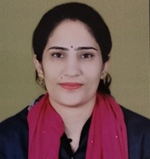 DesignationAssistant ProfessorAssistant ProfessorAssistant ProfessorAssistant ProfessorAssistant ProfessorDepartmentDepartment of Compute ScienceDepartment of Compute ScienceDepartment of Compute ScienceDepartment of Compute ScienceDepartment of Compute ScienceQualification BCA, MCA, Ph.D(P)UGC NET BCA, MCA, Ph.D(P)UGC NET BCA, MCA, Ph.D(P)UGC NET BCA, MCA, Ph.D(P)UGC NET BCA, MCA, Ph.D(P)UGC NETResearch      NIL     NIL     NIL     NIL     NIL     NIL     NILExperience (in years)Total11 YearsTotal11 YearsTotal11 YearsTeaching11 YearsTeaching11 YearsResearchNILResearchNILContact Details:E-mailVinamarata09@gmail.comE-mailVinamarata09@gmail.comE-mailVinamarata09@gmail.comE-mailVinamarata09@gmail.comMobile/Phone9468336709Mobile/Phone9468336709Mobile/Phone9468336709Books/Chapters PublishedNILNILNILNILNILNILNILResearch PublicationsInternational JournalsInternational JournalsNational JournalsNational JournalsInternational ConferencesInternational ConferencesNational ConferencesResearch PublicationsNILNIL0303020201Research Guidance Research Guidance Ph.D.Ph.D.NILMastersMastersNILResearch ProjectsResearch ProjectsCompletedCompletedNILIn progressIn progressNILConsultancy ProjectsConsultancy ProjectsCompletedCompletedNILIn progressIn progressNILSeminar/Conference/STTPsSeminar/Conference/STTPsAttendedAttended07Organized Organized NIL  Professional Affiliations  Professional AffiliationsNILNILNILNILNILNIL  Awards/ Fellowships etc.  Awards/ Fellowships etc.NILNILNILNILNILNIL